Supporting Information: S2 TextLand cover affects microclimate and temperature suitability for arbovirus transmission in an urban landscape Michael C. Wimberly1*, Justin K. Davis1, Michelle V. Evans2,3, Andrea Hess1, Philip M. Newberry2, Nicole Solano-,3, Courtney C. Murdock2,3,4,5,6,7*1 Department of Geography and Environmental Suitability, University of Oklahoma, Norman OK, USA2 Odum School of Ecology, University of Georgia, Athens, GA, USA3 Center for Ecology of Infectious Diseases, University of Georgia, Athens, GA USA4 Department of Infectious Diseases, University of Georgia, Athens, GA, USA5 Center for Tropical Global and Emerging Diseases, University of Georgia, Athens, GA USA6 Center for Vaccines and Immunology, University of Georgia, Athens, GA USA7 River Basin Center, University of Georgia, Athens, GA USA* Corresponding authorsMichael C. Wimberly (mcwimberly@ou.edu)Courtney C. Murdock () This PDF File Includes:Supplementary ResultsSupplementary Figure A-Supplementary ResultsEmpirical and Mosquito Abundance Predictions abundance increased from June-July to a peak in July-August and then decreased into late summer and early fall. 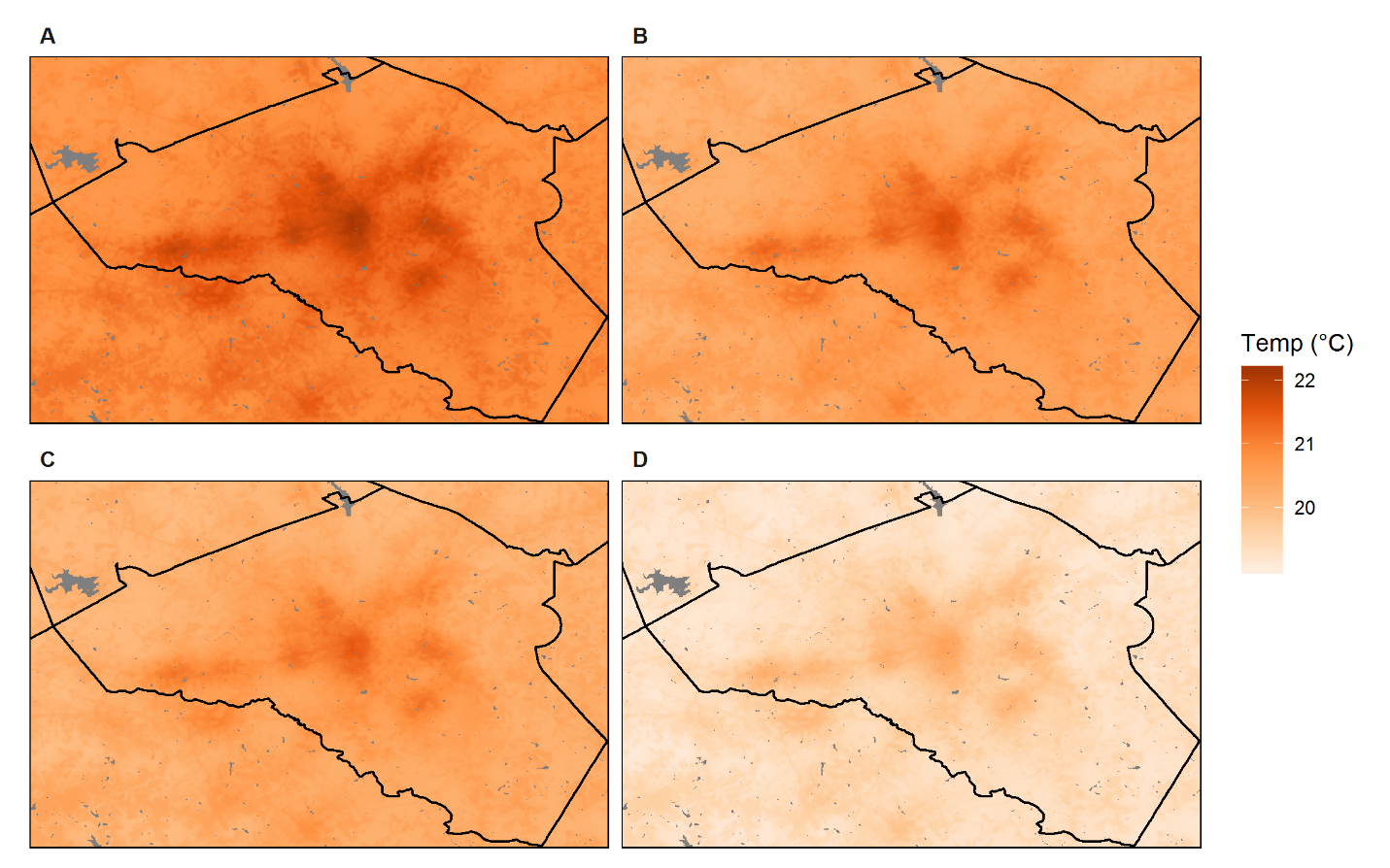 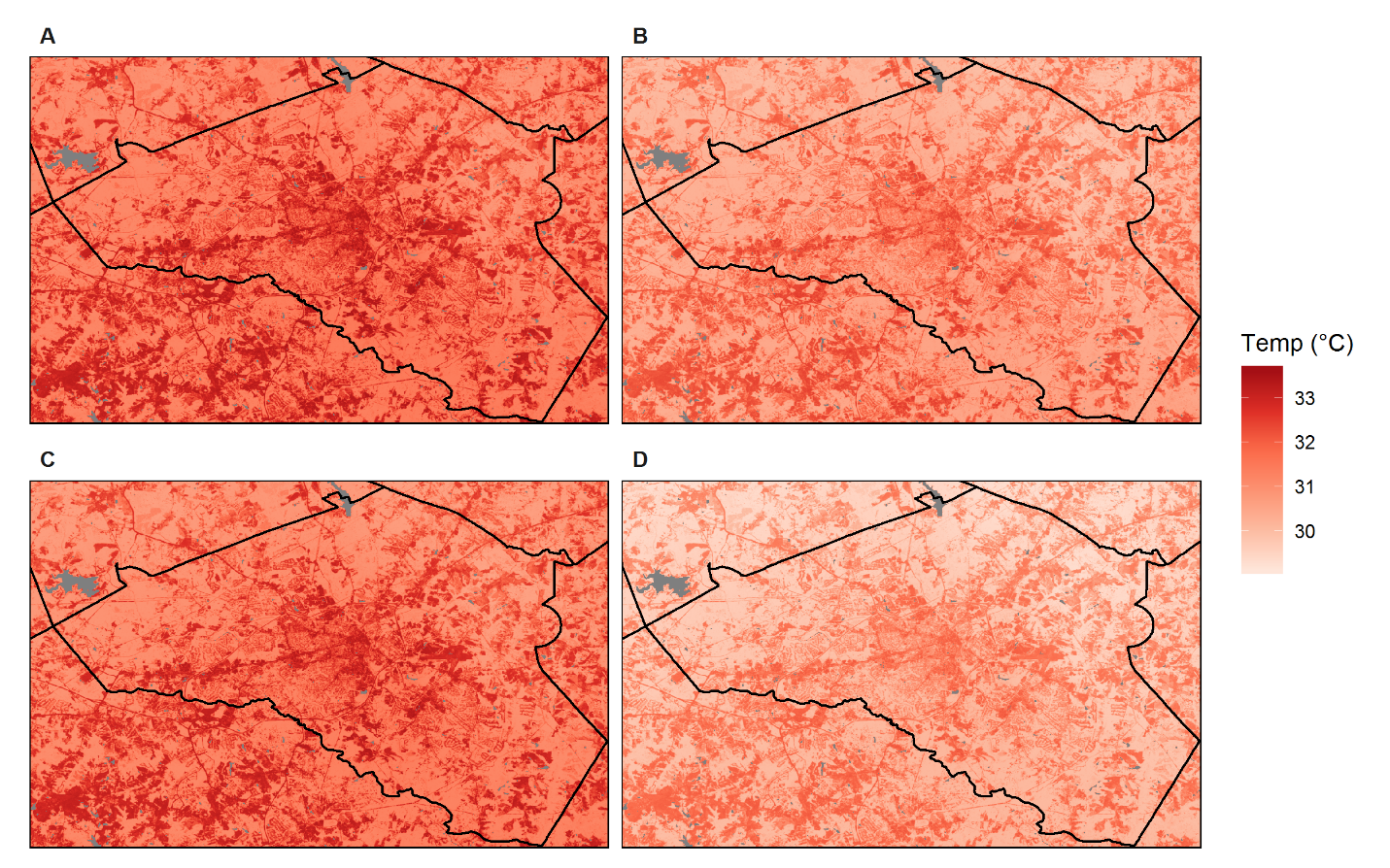 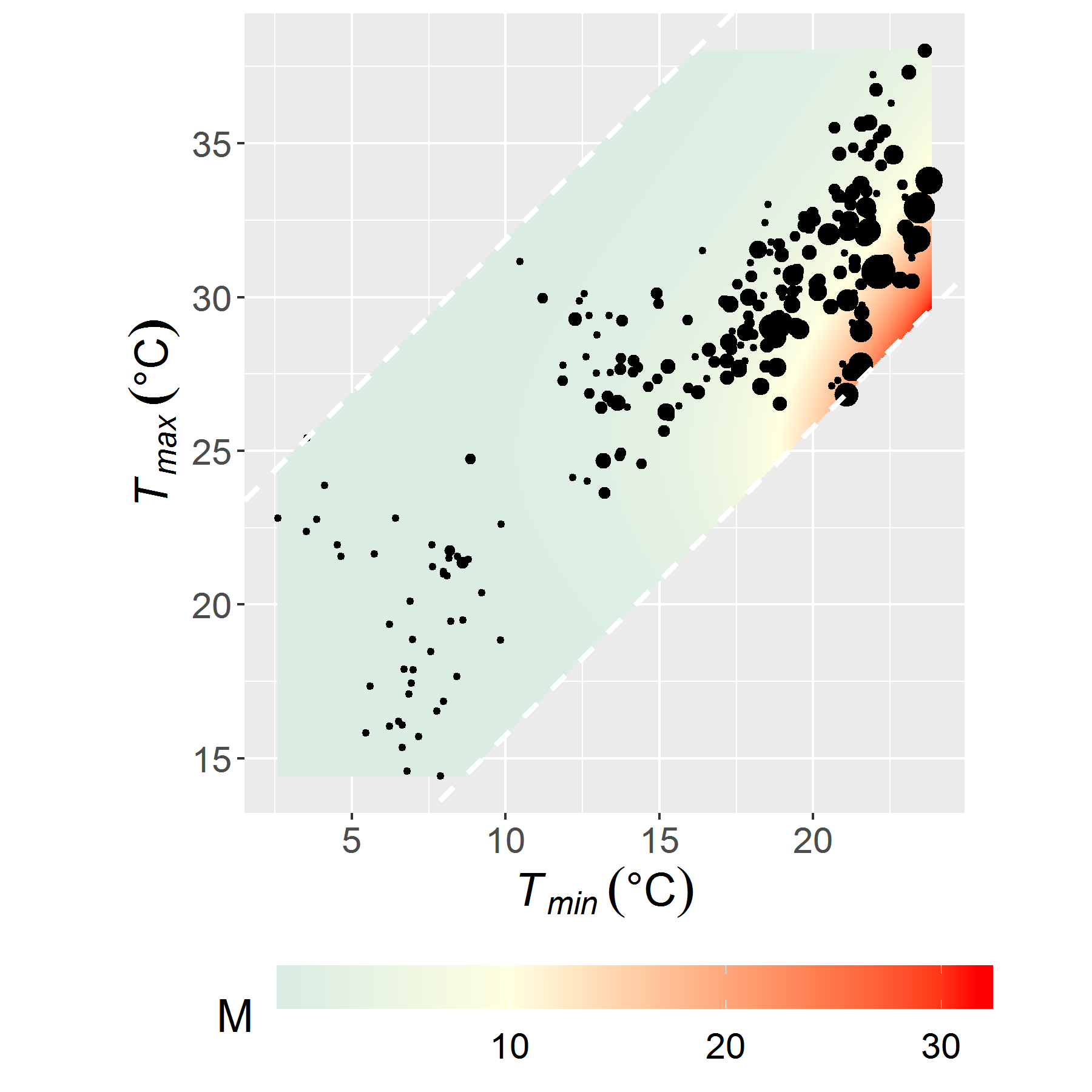 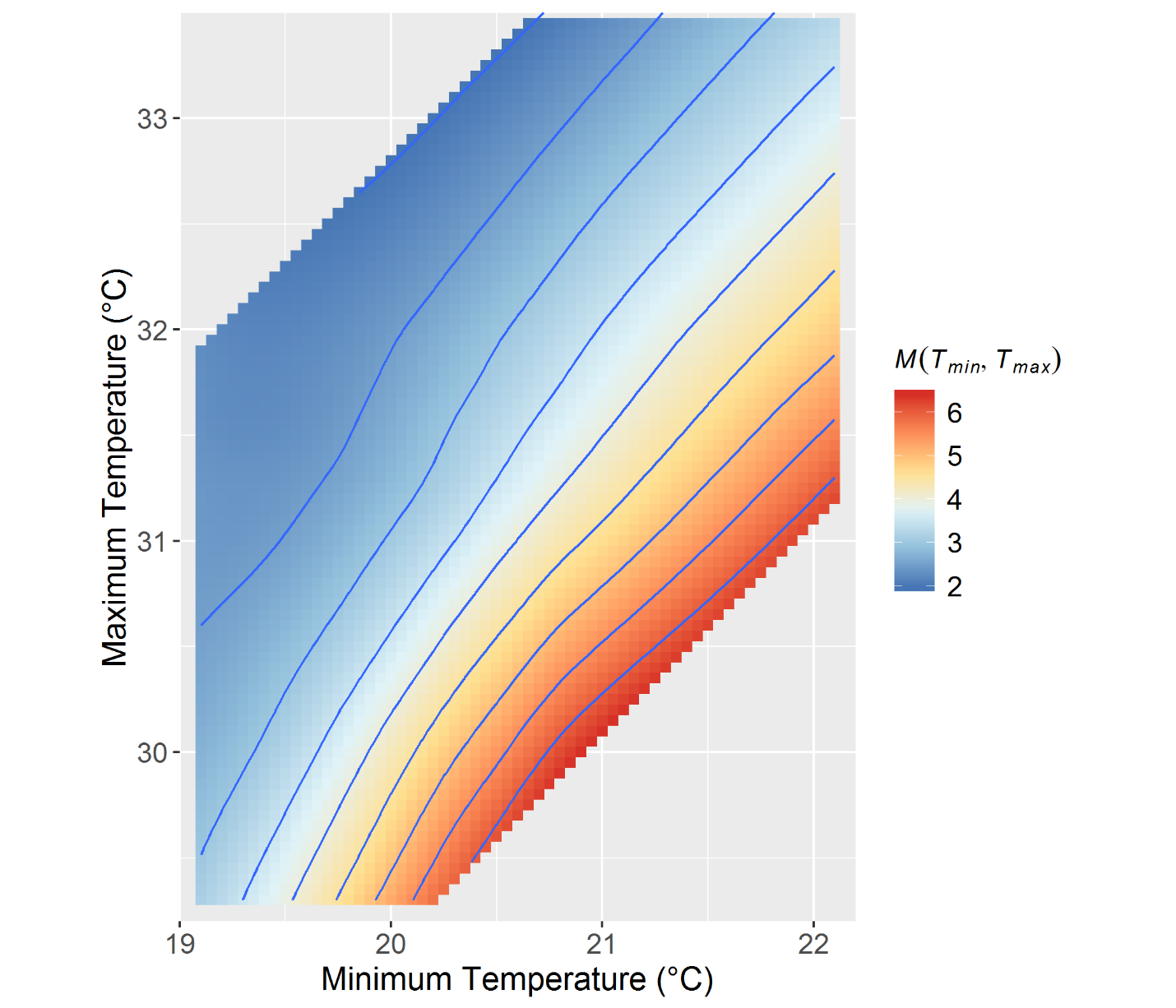 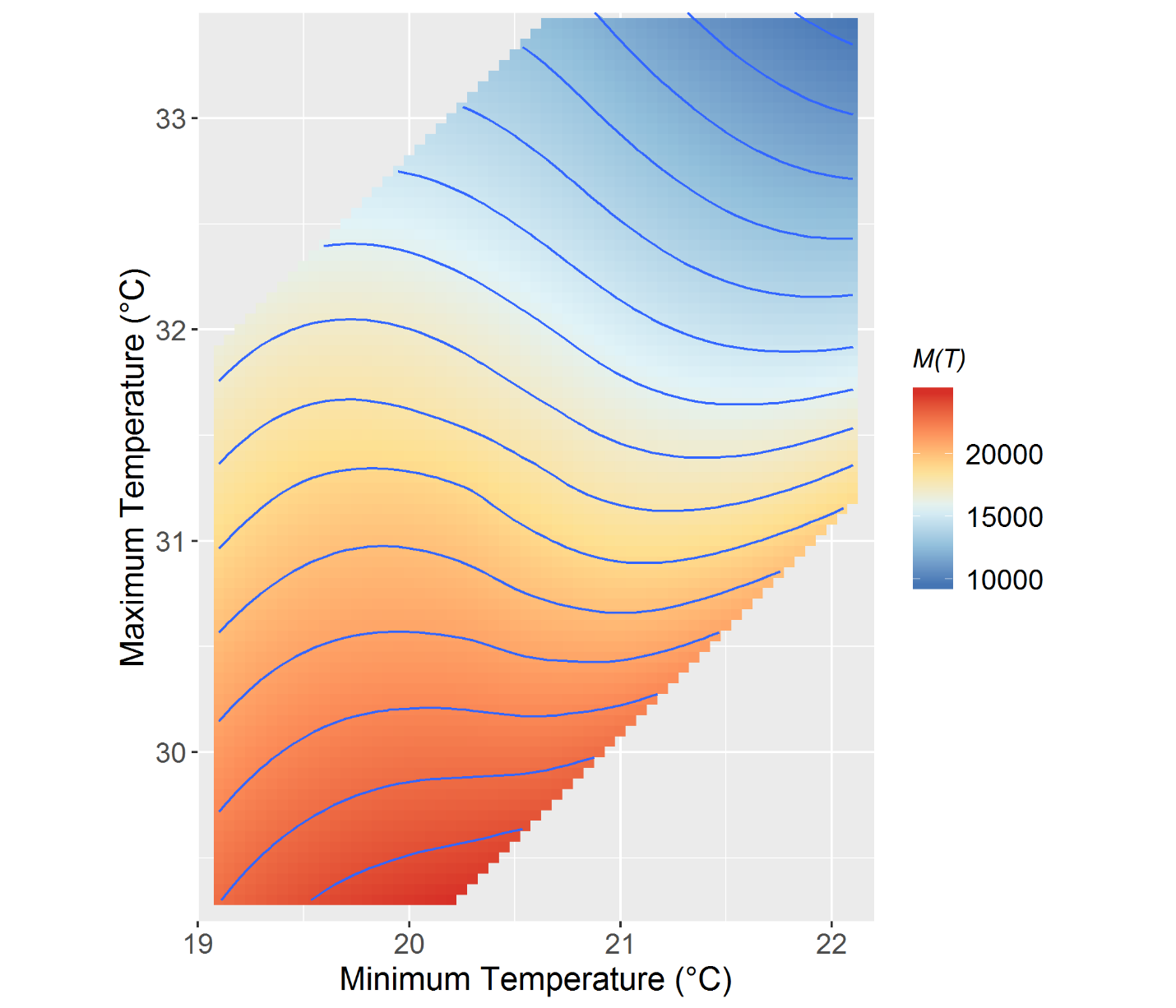 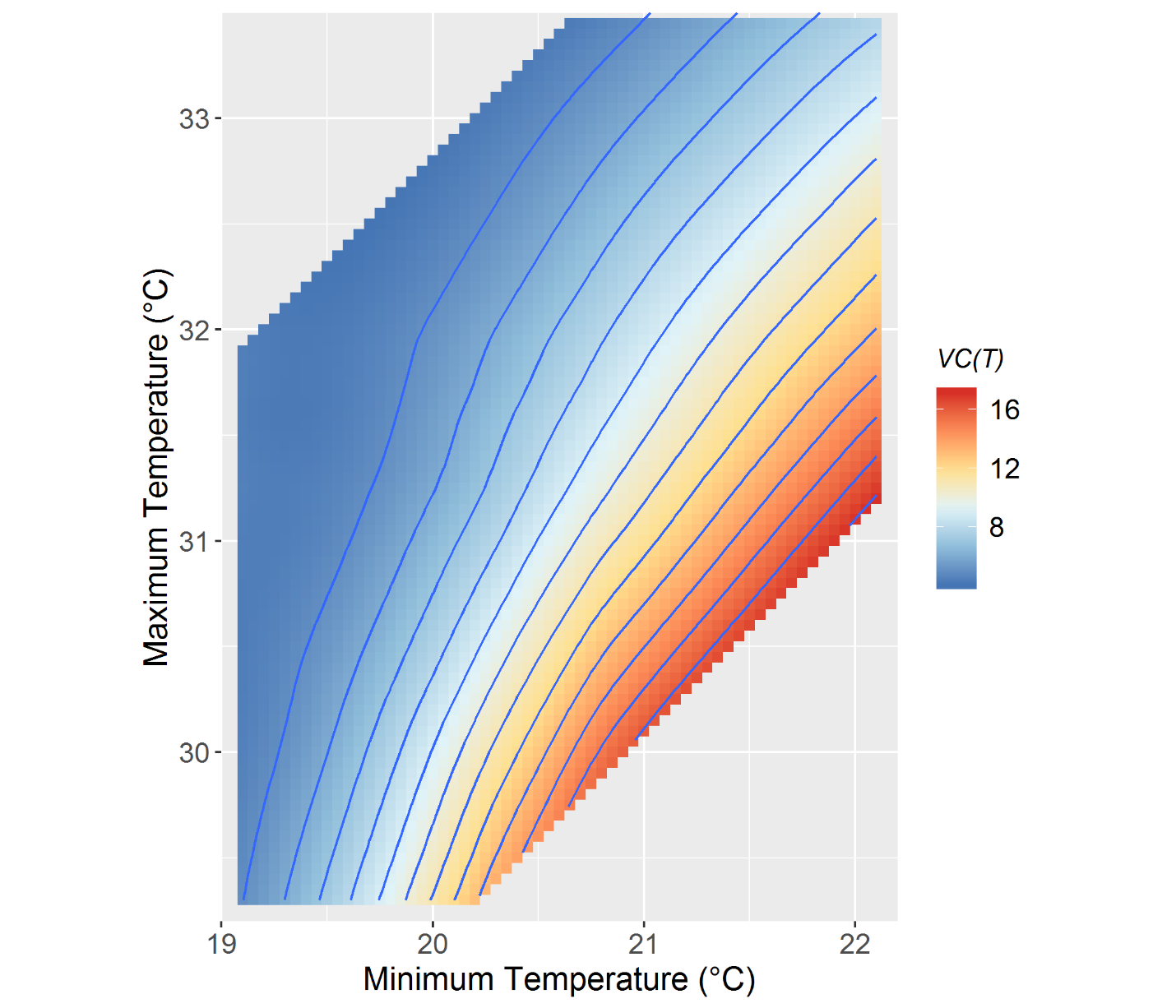 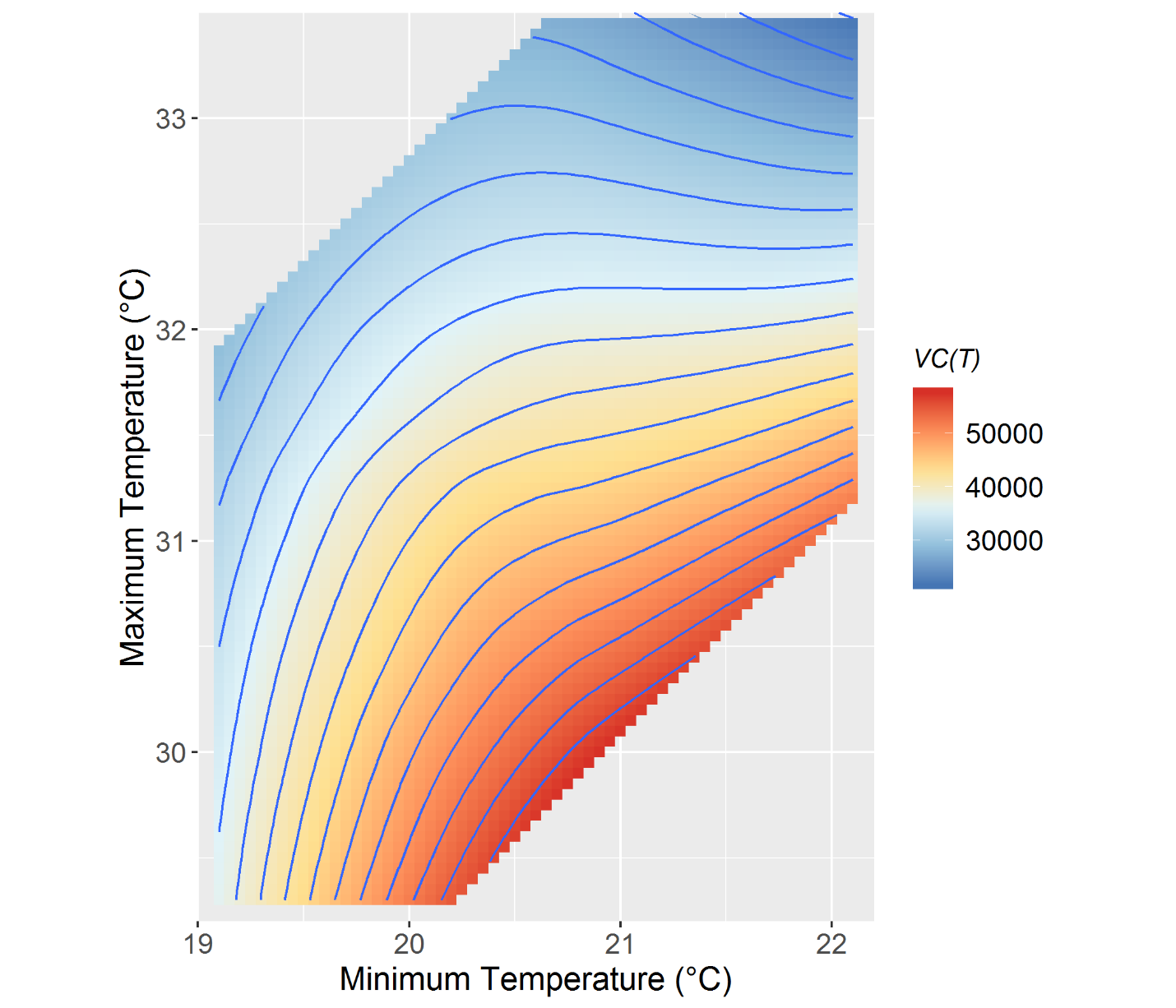 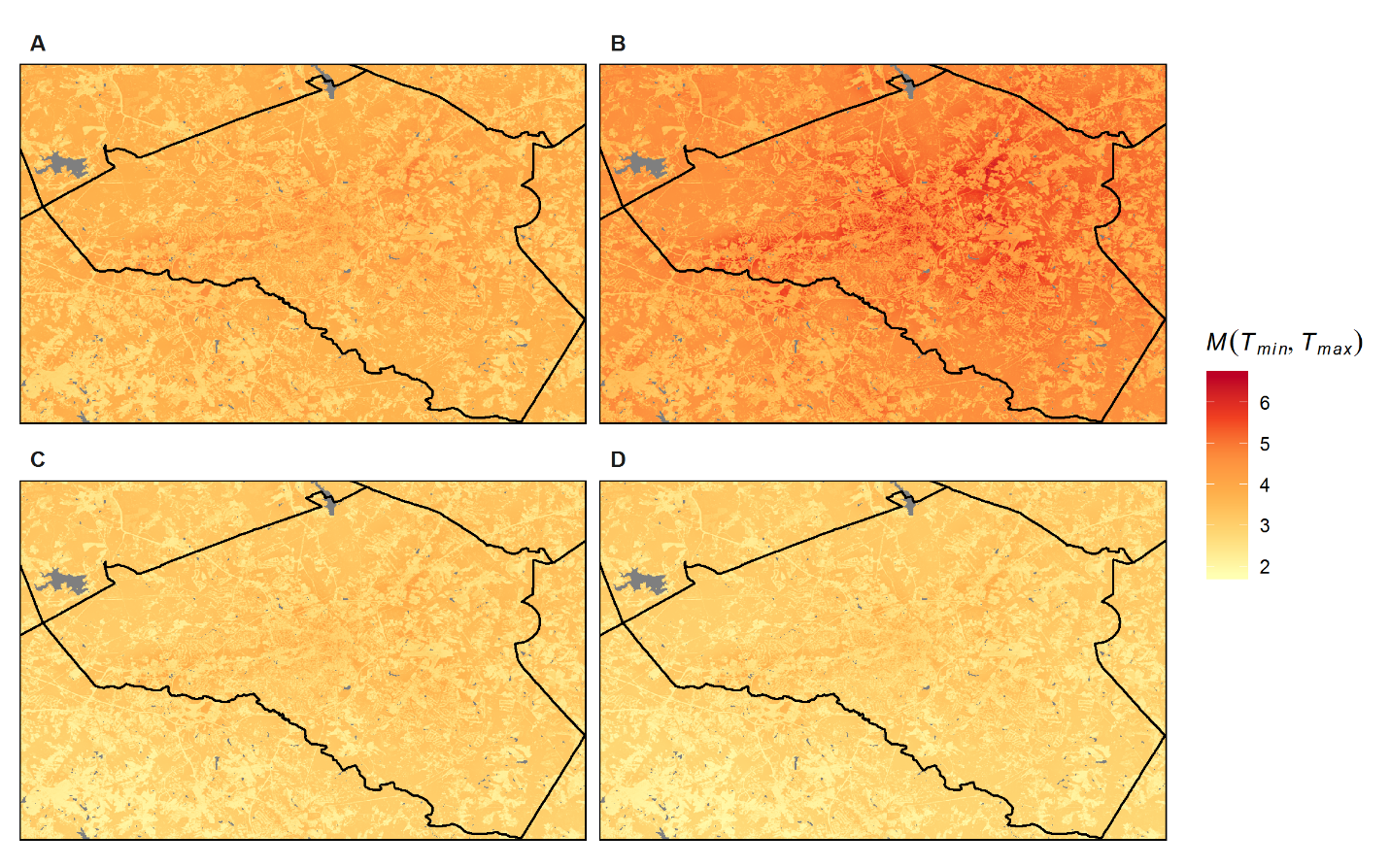 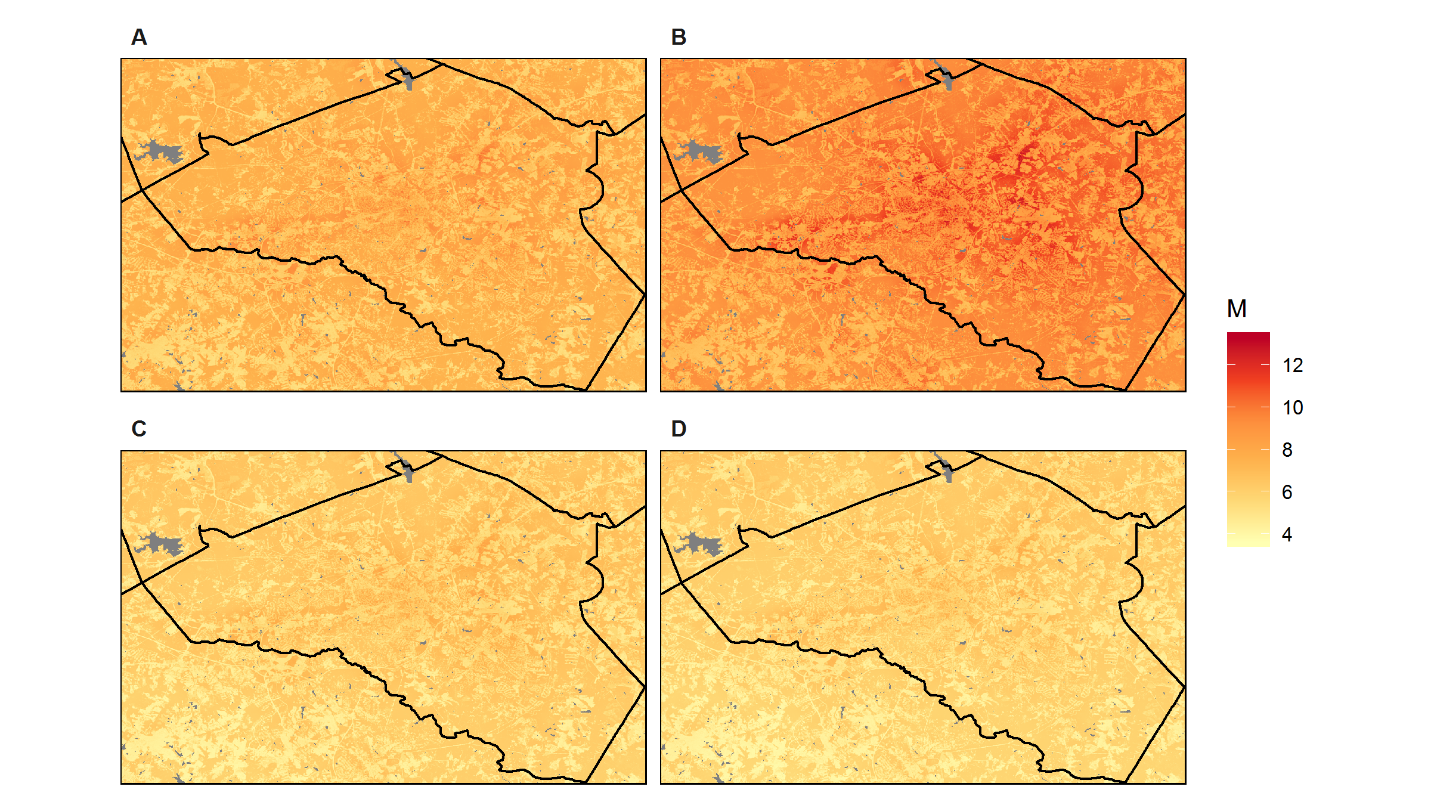 Figure : Predicted densities of Ae. albopictus mosquitoes during four monthly periods in 2018. A) June-July. B) July-August. C) August-September. D) September-October. The maps were generated by combining the empirical model illustrated in Fig. with daily microclimate . The maps were produced using R version 3.6.1.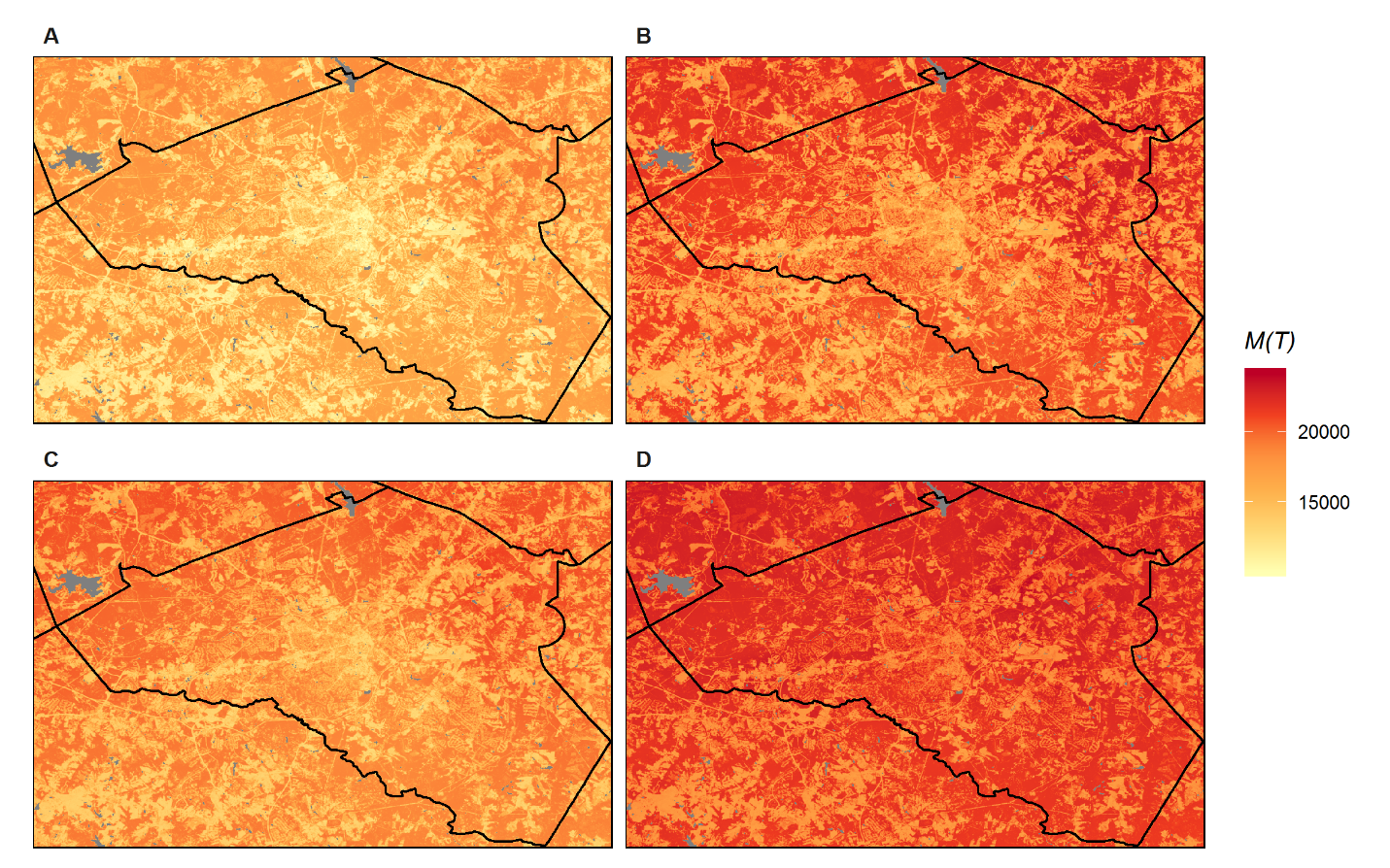 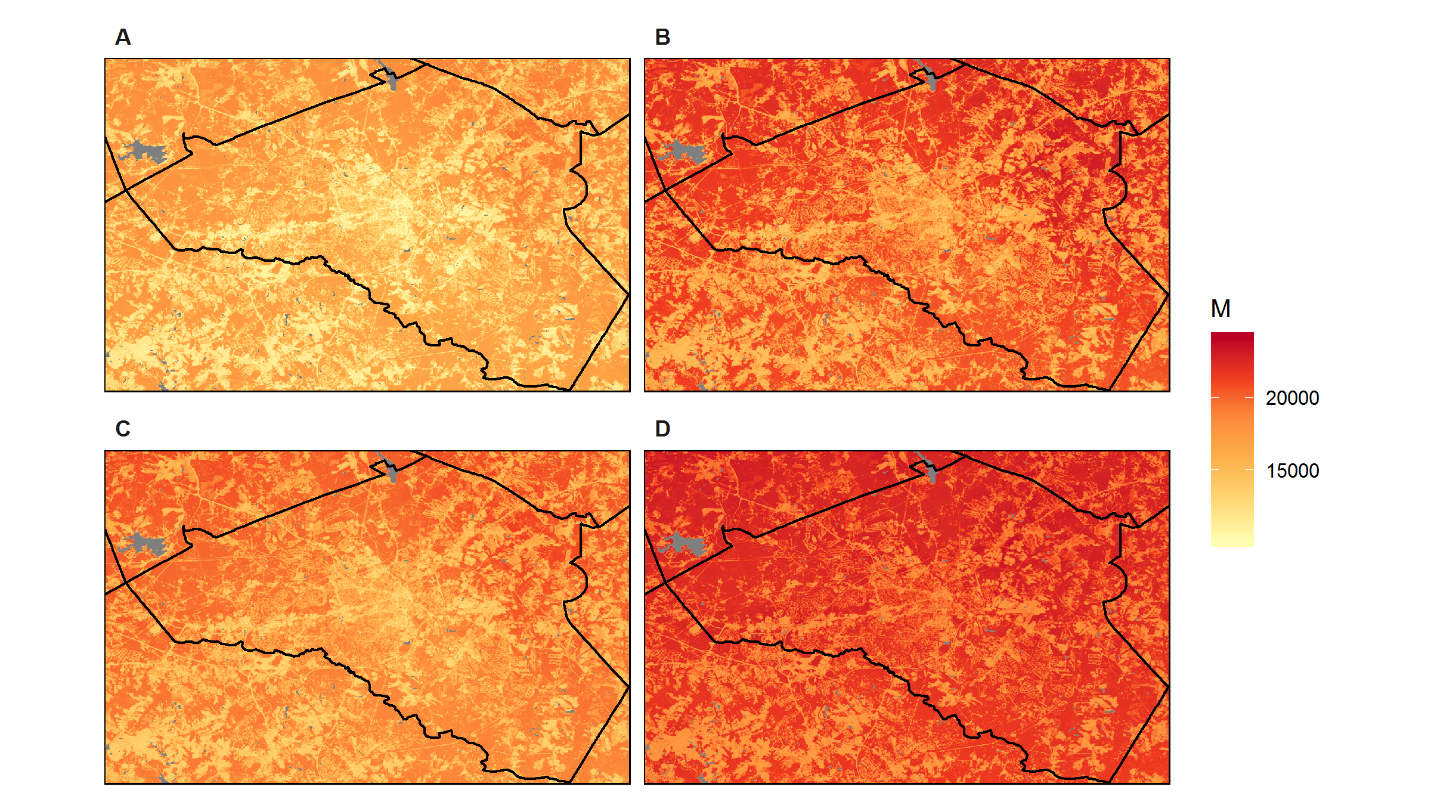 Figure : Predicted densities of Ae. albopictus mosquitoes during four monthly periods in 2018. A) June-July. B) July-August. C) August-September. D) September-October. The maps were generated by combining the  model with daily microclimate maps. The maps were produced using R version 3.6.1.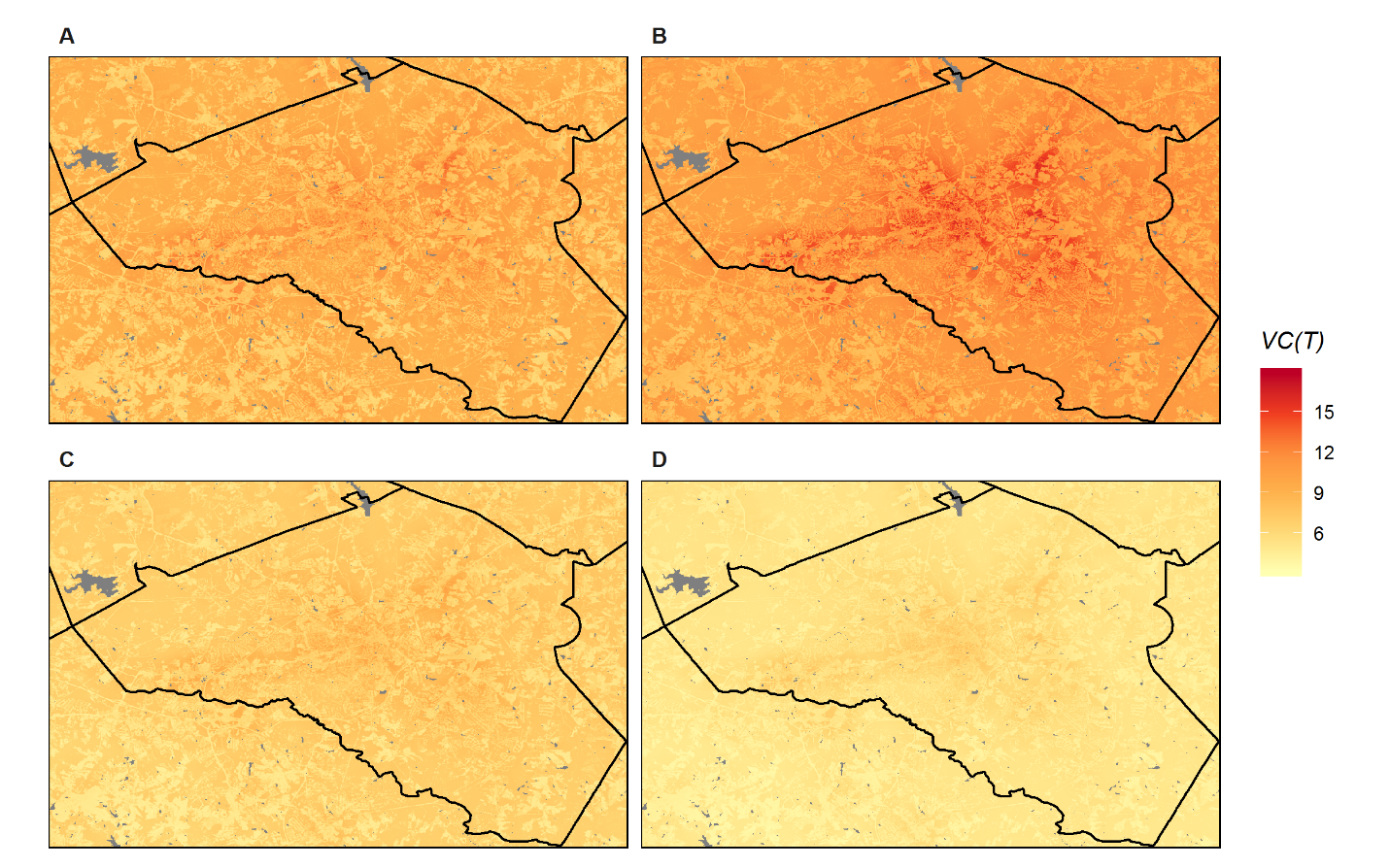 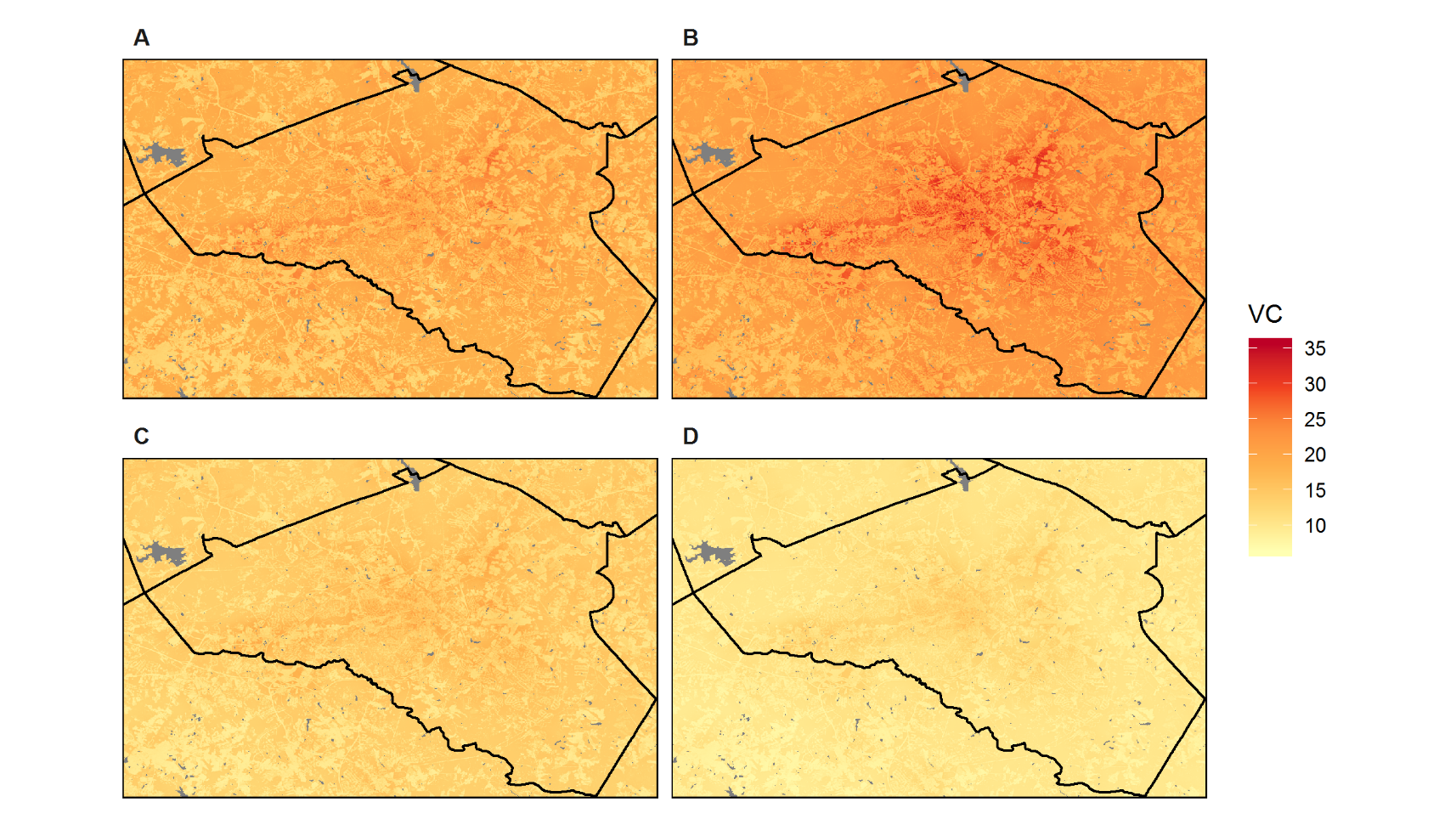 Figure : Predicted vectorial capacity during four monthly periods in 2018. A) June-July. B) July-August. C) August-September. D) September-October. The maps were generated by combining the empirical model of mosquito with the temperature-trait model of vectorial capacity. The maps were produced using R version 3.6.1.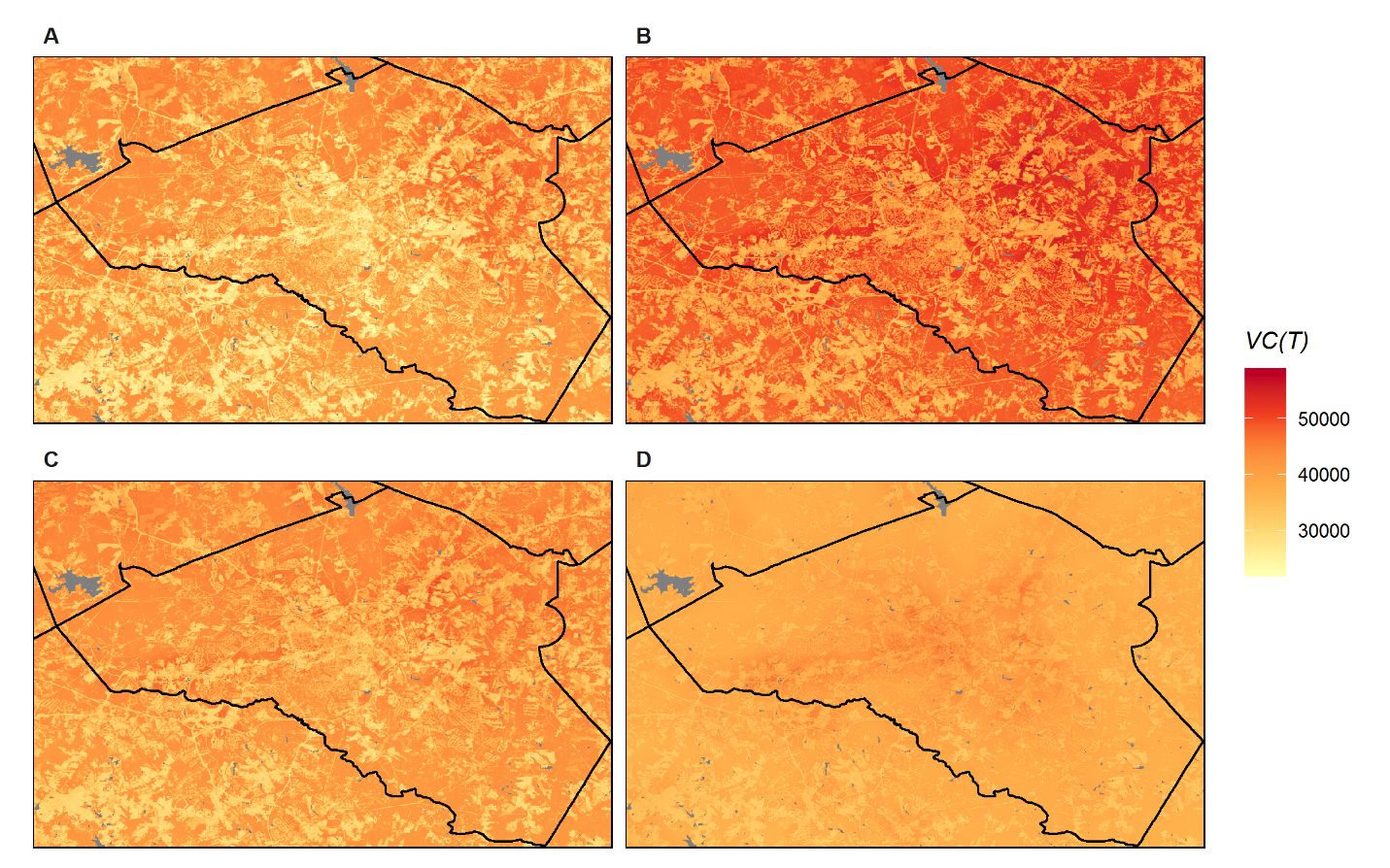 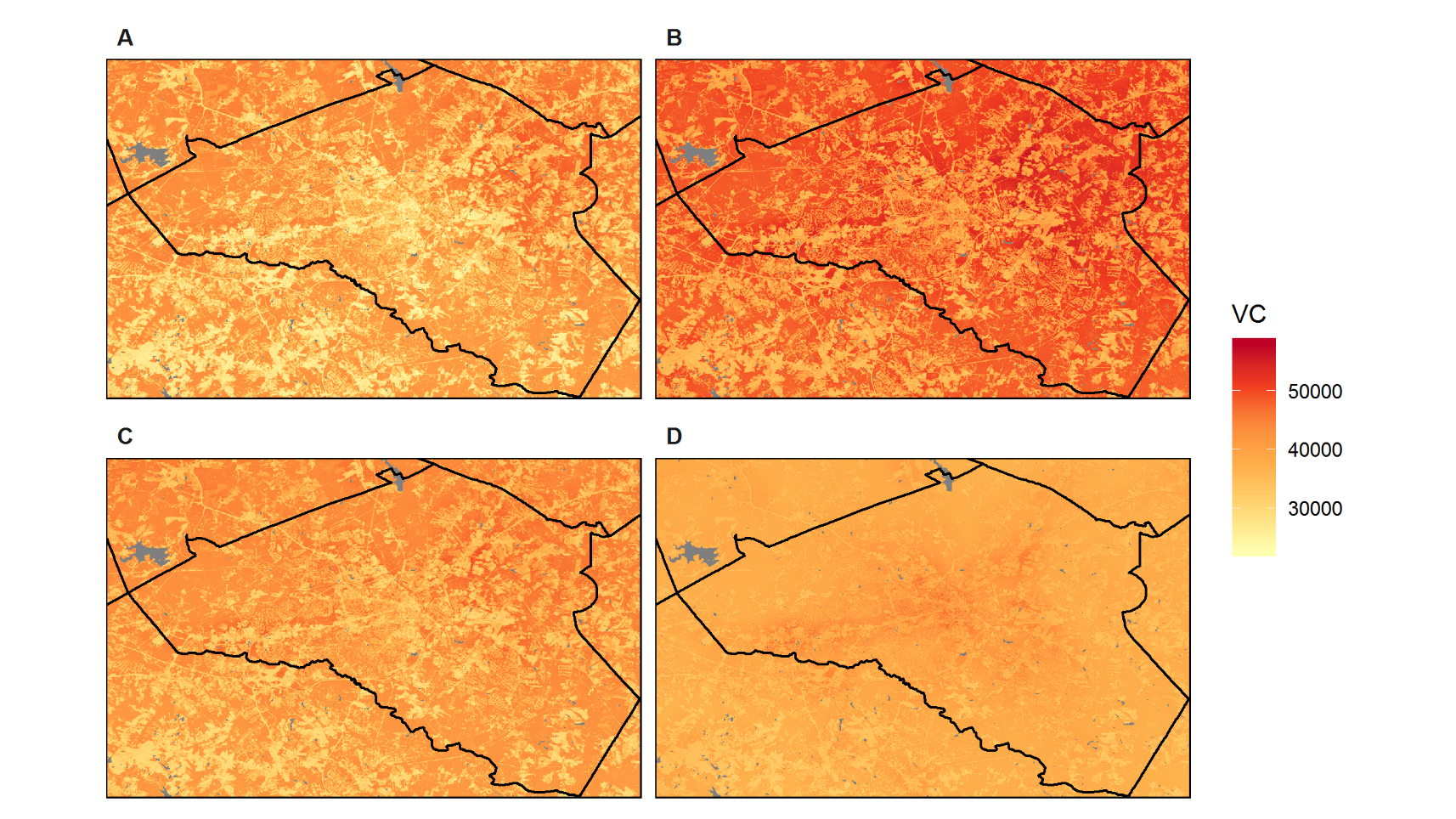 Figure : Predicted vectorial capacity during four monthly periods in 2018. A) June-July. B) July-August. C) August-September. D) September-October. The maps were generated by combining the model of mosquito density with the temperature-trait model of vectorial capacity. The maps were produced using R version 3.6.1.